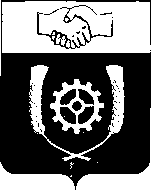 РОССИЙСКАЯ ФЕДЕРАЦИЯ            АДМИНИСТРАЦИЯМУНИЦИПАЛЬНОГО РАЙОНА            КЛЯВЛИНСКИЙ          Самарской области         ПОСТАНОВЛЕНИЕ           31.12.2019г № 552___                                 О внесении изменений в постановлениеАдминистрации муниципального района КлявлинскийСамарской области от 01.08.2017 г. № 285«Об утверждении муниципальной  программы «Поддержка и развитие малого и среднего предпринимательства на территории муниципального района Клявлинский на 2017 -2024 годы»В целях уточнения объемов финансирования мероприятий муниципальной программы «Поддержка и развитие малого и среднего предпринимательства на территории муниципального района Клявлинский на 2017 – 2024 годы», утвержденной постановлением Администрации муниципального района Клявлинский № 285 от 01.08.2017 г., Администрация муниципального района Клявлинский ПОСТАНОВЛЯЕТ:1. Внести в постановление администрации муниципального района Клявлинский Самарской области от 01.08.2017 г. № 285 «Об утверждении муниципальной  программы «Поддержка и развитие малого и среднего предпринимательства на территории муниципального района Клявлинский на 2017 -2024 годы» (далее – постановление) следующие изменения:1.1.В Приложении 2 к Муниципальной программе:1.1.1. В пункте 2.2 Задачи 2 «Подготовка, переподготовка и повышение квалификации кадров для субъектов малого и среднего предпринимательства и организаций инфраструктуры»:- в графе «2019»  число «50,000» заменить на  знак « - »;- в строке «Итого по Задаче 2»:- в графе «2019» число «50,000» заменить на знак « - ». 1.1.2.В Задаче 3 «Информационно – методическое обеспечение, развитие и поддержка предпринимательской инициативы, пропаганда предпринимательской деятельности; легализация «теневого» сектора экономики муниципального района Клявлинский:- в пункте 3.1 в графе «2019»   число «110,000*» заменить на число  «295,100*»; -в пункте 3.3 в графе «2019»  число «60,000» заменить на знак « - »; -в пункте 3.4 в графе «2019»  число «75,100» заменить на знак « - »;- в строке «Итого по Задаче 3»:- в графе «2019» число «305,100» заменить на число «355,100».2. Опубликовать настоящее постановление в районной газете «Знамя Родины» и разместить его в информационно – телекоммуникационной сети «Интернет» на официальном сайте Администрации муниципального района Клявлинский Самарской области.3. Настоящее постановление вступает в силу со дня его официального опубликования и распространяется на  правоотношения, возникшие с 01.12.2019 г.4. Контроль за выполнением настоящего постановления возложить на заместителя Главы района по экономике и финансам Буравова В.Н.Н.В. СапожниковаГлава муниципального района Клявлинский                                      И.Н. Соловьев 